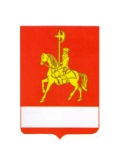 АДМИНИСТРАЦИЯ КАРАТУЗСКОГО РАЙОНАПОСТАНОВЛЕНИЕ03.11.2022                                  с. Каратузское            	                           № 867-пО внесении изменений в постановление администрации Каратузского района от 04.04.2014  № 338-п «Об утверждении Положения о порядке взимания и использования родительской платы  за присмотр и уход за детьми в дошкольных образовательных организациях Каратузского района, осуществляющих образовательную деятельность»   В соответствии с Федеральным законом РФ № 273-ФЗ от 29.12.2012 «Об образовании в Российской Федерации», постановлением Правительства Красноярского края от 25.11.2014 № 561-п «О выплате компенсации родителям (законным представителям) детей, посещающих образовательные организации, реализующие образовательную программу дошкольного образования, находящиеся на территории Красноярского края» (в ред. 05.06.2017 № 545-п), руководствуясь статьями 27.1, 28 Устава Муниципального образования «Каратузский район», ПОСТАНОВЛЯЮ:          1. В целях материальной поддержки семьям, лиц принимающих участие в специальной военной операции, внести в постановление администрации Каратузского района от 04.04.2014  № 338-п «Об утверждении Положения о порядке взимания и использования родительской платы за присмотр и уход за детьми в дошкольных образовательных организациях Каратузского района, осуществляющих образовательную деятельность» (в ред. от 04.10.2022 № 773-п) (далее – Постановление) следующие изменения:1.1. раздел 3 «Порядок взимания родительской платы», пункт 3.12.  приложения к Постановлению «Положение о порядке взимания и использования родительской платы за присмотр и уход за детьми в дошкольных образовательных организациях Каратузского района, осуществляющих образовательную деятельность», изменить в следующей редакции:«3.12. Льгота по родительской плате в дошкольных образовательных организациях Каратузского района предоставляется  в размере 100%:- детям из семей, лиц принимающих участие в специальной военной операции (СВО)».В пункт 3.11. изменить и изложить в следующей редакции:«3.11. Расходы за присмотр и уход за детьми, указанными в подпункте 3.9. возмещаются  дошкольной  образовательной организации за счет средств местного бюджета, в подпункте 3.12. возмещаются путем предоставления иных межбюджетных трансфертов из бюджета Красноярского края бюджетному образованию Красноярского края министерством образования Красноярского края. Расходы за присмотр и уход за детьми,  указанными в подпункте 3.10., возмещаются  дошкольной  образовательной организации за счет средств субвенции на обеспечение выделения денежных средств на осуществление присмотра и ухода за детьми-инвалидами, детьми-сиротами и детьми, оставшимися без попечения родителей, а также детьми с туберкулезной интоксикацией».»1.2. Приложение № 1 к Положению о порядке взимания и использования родительской платы за присмотр и уход за детьми в дошкольных образовательных организациях Каратузского района, осуществляющих образовательную деятельность по перечню отдельных категорий граждан и представляемых документов, подтверждающих основание для получения льгот по родительской плате в дошкольных образовательных организациях Каратузского района изложить в новой редакции, согласно приложению к настоящему постановлению.2. Контроль за исполнением настоящего постановления возложить на А.А. Савина, заместителя главы района по социальным вопросам.3. Постановление вступает в силу в день, следующий за днем его официального опубликования в периодическом печатном издании «Вести муниципального образования «Каратузский район» и применяется к правоотношениям, возникшим с 01.11.2022 года. Глава района  					                                         К.А. ТюнинПеречень отдельных категорий граждани представляемых документов, подтверждающих основание для получения льгот  по родительской плате в дошкольных образовательных организациях  Каратузского районаПриложение  к постановлению администрации Каратузского района от 03.11.2022 № 867-пПриложение № 1 к Положению о порядке взимания и использования родительской платы за присмотр и уход  за детьми в дошкольных образовательных организациях Каратузского района, осуществляющих образовательную деятельность по перечню отдельных категорий граждан и представляемых документов, подтверждающих основание для получения льгот  по родительской плате в дошкольных образовательных организациях  Каратузского района изложить в новой редакцииКатегории граждан  (детей)Порядок установления родительской      платыНаименование подтверждающих документовПериодичность предоставления документовДети из семей, имеющих трех и более несовершеннолетних детей50%Свидетельства о рождении всех детей, справка с места жительства о составе семьи, заявление о предоставлении льготы.При приеме, далее – ежегодно.Дети с туберкулезной интоксикациейБесплатное посещениеЗаключение комиссии противотуберкулезногодиспансера.При приеме, далее – ежегодно.Дети - инвалидыБесплатное посещениеСправка, подтверждающая факт установления инвалидности, выданная госучреждением медико-социальной экспертизы.При приеме, далее – ежегодноДети-сироты, дети, оставшиеся без попечения родителейБесплатное посещениеРешение органа опеки и попечительства об установлении над ребенком опеки (попечительства), в том числе по договору  о приемной семье.При приеме, далее – ежегодноДети  из семей, лиц призванных на участие в специальной военной операции.Бесплатное посещениеЗаявление о предоставлении льготы.Свидетельства о рождении всех детей, справка-подтверждение о призыве лиц на участие в специальной военной операции.При возникновении обстоятельств на получение льготы, далее – до изменения обстоятельств.